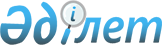 2012 жылдың сәуір-маусымында және қазан-желтоқсанында азаматтарды мерзімді әскери қызметке шақыруды ұйымдастыру және қамтамасыз ету туралыАқмола облысы Астрахан аудандық мәслихатының 2012 жылғы 6 сәуірдегі № 94 қаулысы. Ақмола облысы Астрахан ауданының Әділет басқармасында 2012 жылғы 13 сәуірде № 1-6-169 тіркелді

      Қазақстан Республикасының 2001 жылғы 23 қаңтардағы «Қазақстан Республикасындағы жергілікті мемлекеттік басқару және өзін-өзі басқару туралы», 2012 жылғы 16 ақпандағы «Әскери қызмет және әскери қызметшілердің мәртебесі туралы» Заңдарына, Қазақстан Республикасы Президентінің 2012 жылғы 1 наурыздағы № 274 «Әскери қызметтiң белгiленген мерзiмiн өткерген мерзiмдi әскери қызметтегi әскери қызметшiлердi запасқа шығару және Қазақстан Республикасының азаматтарын 2012 жылдың сәуiр-маусымында және қазан-желтоқсанында мерзiмдi әскери қызметке кезектi шақыру туралы» Жарлығына, Қазақстан Республикасы Үкіметінің 2012 жылғы 12 наурыздағы № 326 «Белгiленген әскери қызмет мерзiмiн өткерген мерзiмдi әскери қызметтегi әскери қызметшiлердi запасқа шығару және Қазақстан Республикасының азаматтарын 2012 жылдың сәуiр-маусымында және қазан-желтоқсанында кезектi мерзiмдi әскери қызметке шақыру туралы» Қазақстан Республикасы Президентiнiң 2012 жылғы 1 наурыздағы № 274 Жарлығын iске асыру туралы» қаулысына сәйкес, Астрахан ауданының әкімдігі ҚАУЛЫ ЕТЕДІ:



      1. Шақыруды кейінге қалдыруға немесе босатуға құқығы жоқ он сегізден жиырма жеті жасқа дейінгі ер азаматтар, сондай-ақ оқу орындарынан шығарылған, жиырма жеті жасқа толмаған және әскерге шақыру бойынша белгіленген әскери қызмет мерзімдерін өткермеген азаматтар 2012 жылдың сәуір-маусымында және қазан-желтоқсанында мерзімді әскери қызметке шақыру ұйымдастырылсын және қамтамасыз етілсін.



      2. Осы қаулының орындалуын бақылау аудан әкімінің орынбасары М.К.Қожахмет жүктелсін.



      3. Осы қаулы Ақмола облысы әділет Департаментінде мемлекеттік тіркелген күннен бастап күшіне енеді және ресми жарияланған күннен бастап қолданысқа енгізіледі.      Астрахан ауданының әкімі                   Р.Әкімов      «КЕЛІСІЛДІ»      «Ақмола облысы Астрахан

      ауданының қорғаныс істері

      жөніндегі біріккен бөлімі»

      мемлекеттік мекемесінің бастығы            С.Кантемиров
					© 2012. Қазақстан Республикасы Әділет министрлігінің «Қазақстан Республикасының Заңнама және құқықтық ақпарат институты» ШЖҚ РМК
				